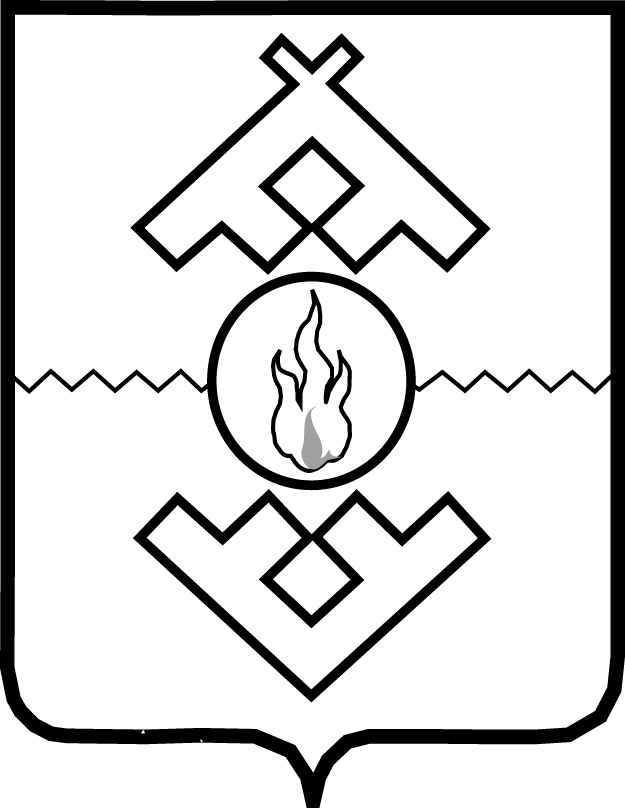 Управление государственного заказа Ненецкого автономного округа ПРИКАЗот __ ____________ 2018 г. № ___г. Нарьян-МарОб утверждении типового контракта для обеспечения нужд Ненецкого автономного округана выполнение работ по текущему ремонтуВ соответствии с Порядком разработки типовых контрактов, типовых условий контрактов для обеспечения нужд Ненецкого автономного округа, а также случаев и условий их применения, утверждённым постановлением Администрации Ненецкого автономного округа от 20.08.2014 № 317-п, руководствуясь Положением об Управлении государственного заказа Ненецкого автономного округа, утверждённым постановлением Администрации Ненецкого автономного округа от 17.02.2006 № 29-п, ПРИКАЗЫВАЮ:1. Утвердить типовой контракт для обеспечения нужд Ненецкого автономного округа на выполнение работ по текущему ремонту согласно Приложению 1. 2. Утвердить информационную карту к типовому контракту для обеспечения нужд Ненецкого автономного округа на выполнение работ по текущему ремонту согласно Приложению 2. 3. Настоящий приказ вступает в силу со дня его официального опубликования.Начальник УправленияА.В. Полугрудов